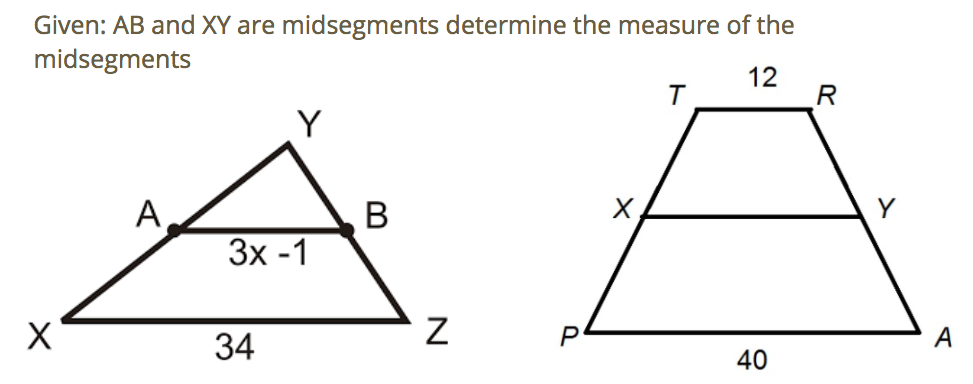 RhombusGiven: ABCD is a rhombus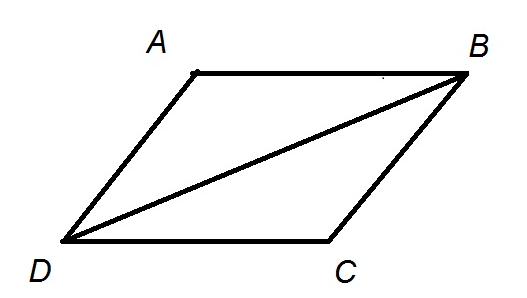 1.What type of triangles are both ABD and CDB?2. Are they congruent? If so, by which rule?3. Which angles are congruent?4. What do we notice when a second diagonal is added?Applying the properties of a rhombus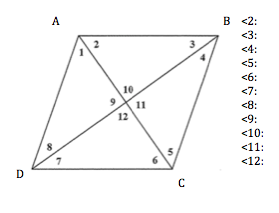 Determining angles and segments (bronze)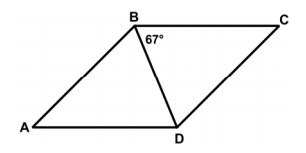 Given ABCD is a rhombus, answer the followingWhich segments are congruent? What type of triangles are BCD and DAB? Determine the measure of each of the following1. m<BDA:           (alternate to <DBC)		2.  m<CDB:          (base angles of an __________ triangle)
3. m<DBA:           (alternate to <CDB)                 3. M<BAD:          (triangles sum to 180)4. m<BCD:           (opposite angles in a parallelogram)Bronze: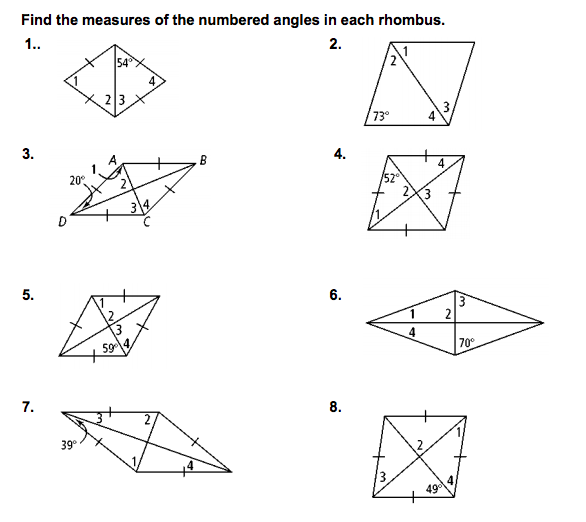 Silver:1] In the diagram below, PQRS is a rhombus with diagonals and.  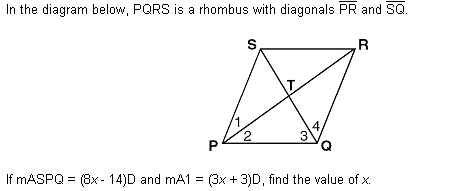 If SPQ= 8x – 14 and m1= 3x + 3, then find SPQ.(Hint: What relationship do angles 1 and 2 share?)2) The diagonals of a rhombus have lengths of 12 centimeters and 16 centimeters.  Find its perimeter.  3) In rhombus PINK, PI = 3x +7 and IN = x +19, what is the value of NK?(Hint: draw a diagram)4)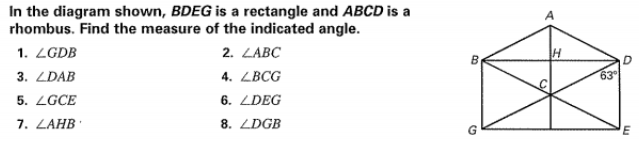 Gold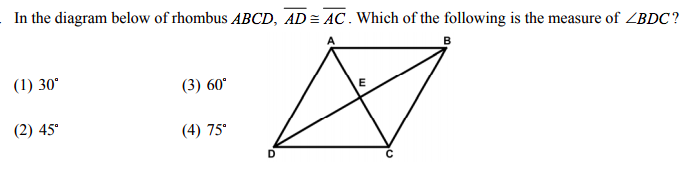 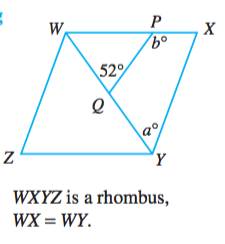 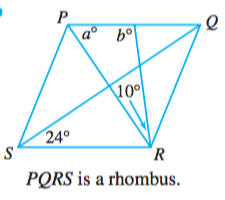 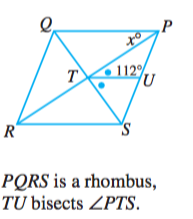 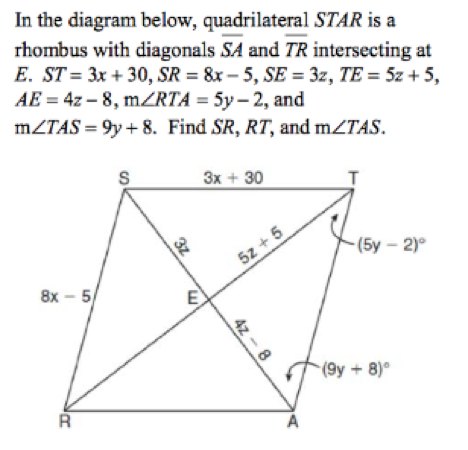 